How to Package and Ship Category B Specimens for WSLHAll patient specimens and isolates sent to WSLH must be shipped as a Biological Infectious Substance and meet Category A or B regulatory requirements. The following directions must be followed exactly to meet Department of Transportation (DOT) Regulations for Category B shipments to WSLH. The DOT may fine facilities that deviate from these instructions. 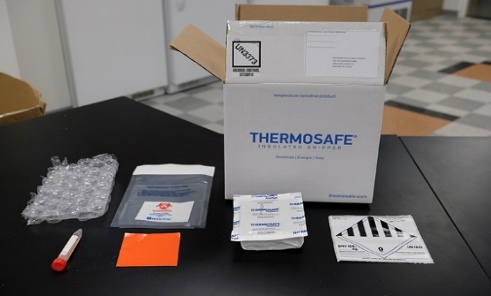 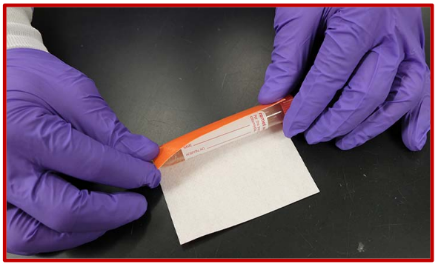 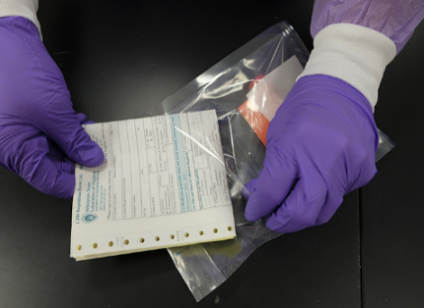 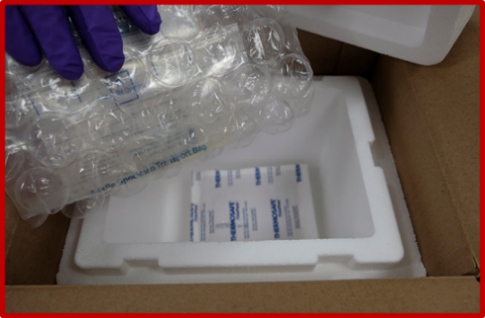 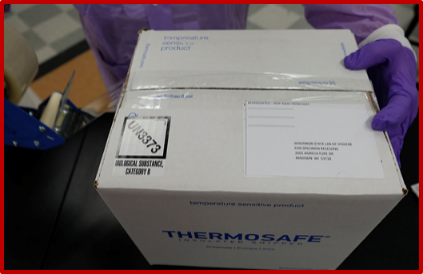 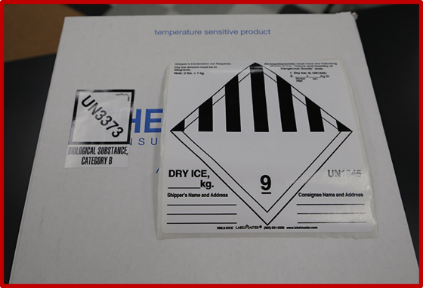 